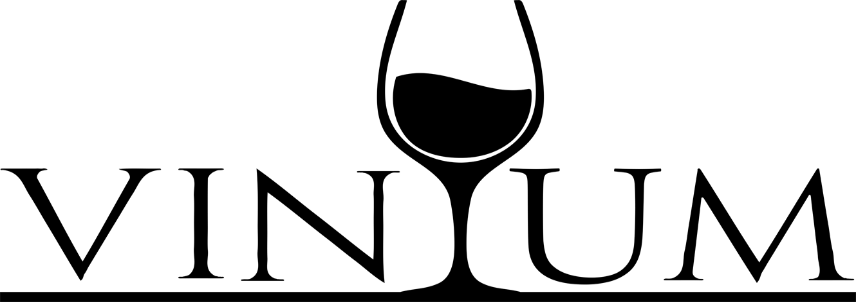 4 course prefixe menu for 2 or more for $651st CourseAntipasto Toscano  Italian cured meats, cheese & mix olives (Included)House mix salad, cherry tomatoes, red onions & peperoncini (Included)Roasted beet salad, goat cheese, almonds, chis seeds (upcharge $4.)2nd Course Choose TwoRigatoni Ragu: Bolognese meat sauce made with ground sausage & dry porciniSpaghetti Aglio Olio: Garlic, red pepper flakes, anchovies, parsley & breadcrumbMaccheroni Sorrentino: Tomato sauce, basil, oregano & fresh mozzarellaPenne Puttanesca: Plum tomatoes, Castelvetrano green & Gaeta black olives, capersTheTruffle: Pasta filled with cheese, creamy white truffle &wild mushroom sauce (surcharge $5)3rd Course Choose TwoMom’s Eggplant Parmigiana: Layers of fried eggplant, plum tomato sauce, fresh basil, mozzarella & Parmigiano cheeseScarpariello: Chicken on the bone, sweet sausages, wine & lemon sauce, garlic, rosemary, peperoncini, splash of red wine vinegarChicken Marsala or PIccata: Marsala sweet wine, mix of wild mushrooms OR White wine, lemon and caper sauce served with string beans & roasted rosemary potatoesSole Oreganata: Italian breadcrumbs, white wine lemon & butter, string beans & roasted rosemary potatoesWild Caught Salmon: String beans, Roasted Potatoes, Grainy Mustard Sauce (surcharge $10)Tagliata: NY Strip steak, string beans, rosemary roasted potato, balsamic glaze (surcharge$15)4th courseDessert of the day Ask our beverage manager to add specialty cocktails or a discounted bottle of wine to your package